厦门金龙联合汽车工业有限公司招标项目招 标 文 件项目名称：2023-2025年度核心网络安全设备维保服务项目项目编号：FSCZB202306160001 招标方：厦门金龙联合汽车工业有限公司联系人：招标中心电  话：0592-6370049日  期：2023 年06月16日目录招标公告	2投标须知	4附件格式	9附件一 投标函	9附件二 法定代表人授权委托书	10附件三 投标供应商情况表	11附件四 报价一览表	12附件五 投标报价明细表	13附件六 质量、售后、交期保证承诺书	14附件七 廉洁承诺书	15附件八 投标资格声明函	16附件九 投标文件投递参考范例	17招标公告投标须知附件格式附件一 投标函厦门金龙联合汽车工业有限公司：根据已收到的FSCZB202306160001号招标文件，我单位(公司)在研究后，愿按招标文件的要求争取本次招标标的。我单位(公司)保证所提交的投标文件中所有关于投标资格的文件、证明和陈述均是真实的、准确的。若与真实情况不符，我单位(公司)同意参与此次投标活动无效，并愿意承担由此而产生的一切后果。我单位(公司)保证提交的投标文件符合国家及招标人有关规定，并符合行业标准、规范、规程、定额及相关法律、法规的要求，并能通过有关主管部门、招标人的审查。我单位(公司)保证所提交的投标文件内容全部属实，并保证我单位(公司)如果中标，将依照招标文件以及我单位(公司)投标文件内容，与招标人签订合同并按要求履约。我单位(公司)理解，最低投标报价不能作为中标的唯一条件或保证。我单位(公司)同意招标文件、中标通知书和我单位(公司)的投标文件将构成合同的构成要件。我单位(公司)已充分知悉并接受采购合同及相关质保协议、售后协议的全部内容，并承诺中标后按贵司要求签订上述协议，受其约束。否则，贵司有权没收投标保证金。我单位(公司)愿按《中华人民共和国民法典》履行自己的全部责任。我单位(公司)同意按招标文件规定交纳投标保证金。与本投标有关的一切正式往来通讯请寄：    联系人：                           地  址：_                            _    电  话：                           邮  箱：_________       _________ ____开户行：                           行  号：_______      _________________                                                          账  号：_______________                        _______投标人公司盖章：____  __________________法定代表人或授权委托人(签字或盖章)：_____________________附件二 法定代表人授权委托书本授权委托书声明： 我        (授权人)系            (投标公司)的法定代表人，现授权委托        (投标人姓名)为我公司代理人，以本公司的名义参加厦门金龙联合汽车工业有限公司的编号为FSCZB202306160001的招标活动。代理人在制作投标文件、开标、评标、合同谈判过程中所签署的一切文件和处理相关的一切事务，我均予以承认。代理人在本法定代理人授权委托书有效范围内签署的所有文件不因授权委托的撤销而失效，除非有撤销授权委托的书面通知，本授权委托书自投标开始至合同履行完毕止。代理人无转委托权。特此委托。投标人公司盖章：_______________法定代表人或授权委托人(签字或盖章)：_______________附件三 投标供应商情况表一、基本信息投标人公司盖章：________________________法定代表人或授权委托人(签字或盖章)：_______________________附件四 报价一览表                                                                                                                                                          备注：1.投标人承诺不擅自更改报价单样式及结构内容，否则后果将由投标人自行承担。 2.若投标人报价超过招标控制价35万元，招标人可不采用。3.要求投标人严格按照要求完成服务； 4.投标人承诺在接到通知后， 2个小时内必须到达现场排查故障原因，8个小时内解决故障；5.投标人承诺重视售后服务，及时提供技术支持。投标人公司盖章：______________________法定代表人或授权委托人(签字或盖章)：______________________附件五 投标报价明细表 单位：人民币投标人公司盖章：_________________________法定代表人或授权委托人(签字或盖章)：________________________附件六 质量、售后、交期保证承诺书厦门金龙联合汽车工业有限公司：我司承诺投标物资的技术规范及标准严格按照贵司要求的标准执行，质量及交期保证按贵司要求执行。1、原厂维保服务：（1）服务提供商需为上述设备购买原厂服务。（2）提供原厂400或800客户服务热线，提供产品技术咨询、故障申报受理、硬件维修受理等服务内容。（3）在服务的有效期内，提供原厂版本升级更新服务，包括但不限于软件补丁、规则库升级等服务。（4）当出现故障或突发事件时，接受用户报修及技术支持咨询，并安排有经验的原厂工程师提供远程或现场处理及应急响应。（5）在维保服务的有效期内，业主应用变更等原因引起需要原厂工程师重新策略调整或保障时，需为业主提供相应的原厂工程现场服务。2、维保服务和方式要求（1）服务提供商需为本项目所有设备提供维保服务。（2）为业主指定专人支持工程师或项目经理，由其统一负责协调维保服务所需的一切资源。（3）服务提供商必须向业主提供7×24小时电话故障报修和技术支持服务，电话服务请求的响应时间应少于1小时,2小时内到达现场，8小时内无法修复的提供替代解决方案，以保障正常运行。（4）在服务的有效期内，提供业主所购设备的原厂维护性版本，如软件补丁、规则库升级等服务。（5）维修和更换的故障部件必须是全新备件，不得以其它方式替代。（6）服务提供商每月对网络和安全设备的运行状态进行检查和分析，完成巡检报告。（7）对业主申报的网络和安全设备故障提供技术支持（含远程、现场），并提供故障报告，对遇到的故障问题进行汇总、分析和发布，提出优化解决方案，逐步保证设备运行安全。（8）针对业主当前网络设备运行情况，给出优化和提升建议，根据业主业务发展趋势，评估网络设备当前及应有性能，提出建议。（9）核心时期，如有必要，服务商要指定技术支持工程师到现场完成保障服务，此服务按照现场服务标准，不再另行收取费用。投标人公司盖章：_________________________法定代表人或授权委托人(签字或盖章)：_________________________附件七 廉洁承诺书为促进廉洁自律有关规定的落实，打击贿赂、以权谋私等违法犯罪行为，保证各项经营活动健康有序开展，维护员工职业操守，提高合作效率，本单位在与厦门金龙联合汽车工业有限公司开展投标业务活动中承诺： 一、自觉遵守国家法律、法规，按照《中国共产党纪律处分条例》、《中华人民共和国反不正当竞争法》、《关于禁止商业贿赂行为的暂行规定》以及有关要求进行各项业务活动。二、不向厦门金龙的工作人员及其亲属馈赠礼金、礼品（含有价证券）；不向厦门金龙的工作人员提供任何应由其个人支付报酬的劳务和其它服务；不为厦门金龙的工作人员安排可能影响公正执行公务的任何活动（如：旅游、高消费宴请、娱乐等）；不为厦门金龙的工作人员支付应由其个人支付的任何赞助费、宣传费、咨询费、劳务费等；不为厦门金龙的工作人员报销任何名义的个人消费凭证；不为厦门金龙的工作人员安排违反社会公德的活动；不为厦门金龙的工作人员提供经商、办企业、消费提供特殊便利或优惠等。三、不与其他经营者串通报价和投标，不排挤其他经营者的公平竞争，损害其他经营者的合法权益；不在工程建设的预决算编制工作中弄虚作假、高估冒算。四、发现厦门金龙的工作人员有受贿行为或索贿要求、徇私舞弊、滥用职权时，将予以举报并提供证据。举报电话：0592-6371215 ；举报邮箱：jjjcs@mail.king-long.com.cn；举报信件：厦门金龙联合汽车工业有限公司，纪检监察室收。五、自觉接受监督，本单位及员工若有违反本承诺书（包括但不限于本承诺书所列举禁止项目），致使厦门金龙工作人员受到纪检监察部门党纪、政纪处分，自处分确定之日起三日内，本单位自愿支付贵公司 2 万元人民币违约金；致使厦门金龙工作人员受到司法机关刑事追究（判处拘役或有期徒刑以上刑罚处罚），自判决生效之日起三日内，本单位自愿支付贵公司  5 万元人民币违约金。特此承诺。投标人公司盖章：________________________法定代表人或授权委托人(签字或盖章)：________________________附件八 投标资格声明函致厦门金龙联合汽车工业有限公司：经仔细研究项目名称：（项目编号：FSCZB202306160001） 招标项目的招标文件全部内容，我司    （投标人公司名称         ）郑重声明以下几点：我司具有独立承担民事责任的能力；我司具有良好的商业信誉和健全的财务会计制度；我司具有履行合同所必需的设备和专业技术能力；我司有依法缴纳税收和社会保障资金的良好记录；参加投标前三年内,我司在经营活动中没有因违法经营受到刑事处罚或者责令停产停业、吊销许可证或者执照、较大数额罚款等行政处罚的重大违法记录；未被工商行政管理机关在全国企业信用信息公示系统中列入严重违法失信企业名单；未被最高人民法院在“信用中国”网站（www.creditchina.gov.cn）或各级信用信息共享平台中列入失信被执行人名单；在近三年内投标人或其法定代表人（单位负责人）没有行贿犯罪行为的。我司对所有上述资料和信息的真实性和准确性负责，评标后，如贵司审查需要，我司愿意无条件配合提供上述资料，若经审查一旦发生上述资料和信息的失实，贵司将有权宣布我司投标文件作废并没收投标保证金。投标人公司盖章：________________ 法定代表人或授权委托人(签字或盖章)：________________附件九 投标文件投递参考范例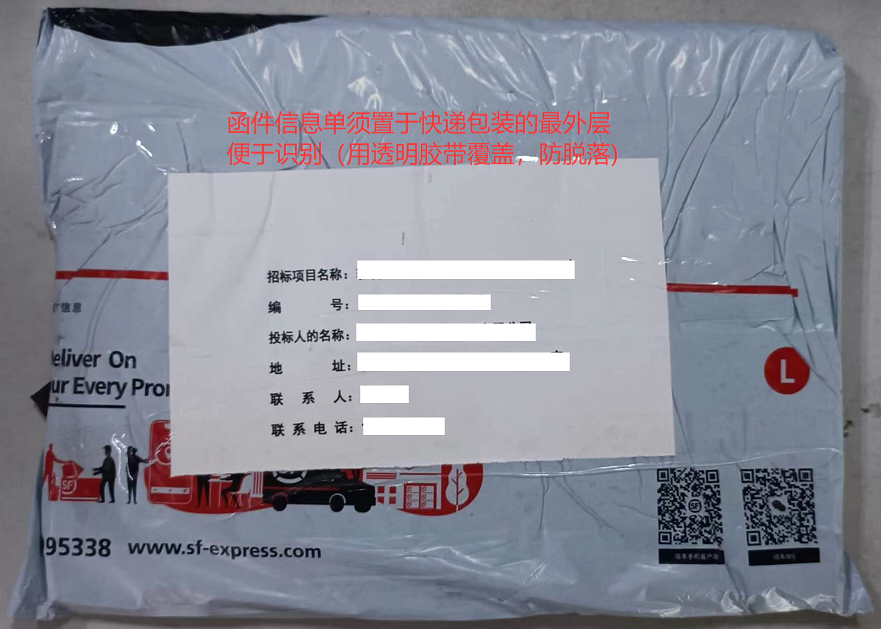 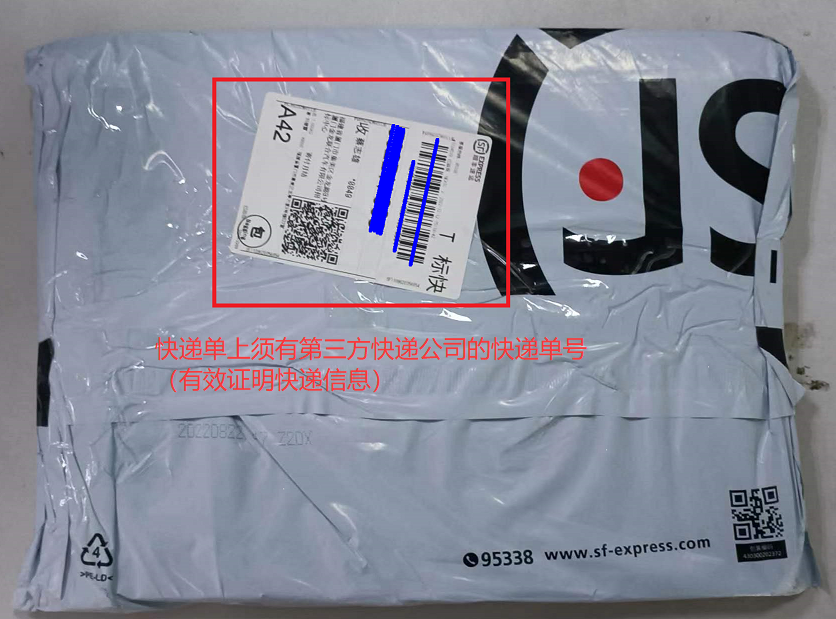 特别提醒：除上述保证金凭证外，投标人应在投标文件截止接收时间前，将“快递单号+项目名称”发送至邮箱jlzbzx@mail.king-long.com.cn。未发送邮件可能造成投标文件交接异常，由此导致投标文件被视为无效投标或对应投标文件没有参与开标，后果由投标人自行承担。项号主题说明1招标人厦门金龙联合汽车工业有限公司2招标执行单位招标中心3招标项目2023-2025年度核心网络安全设备维保服务项目4招标项目编号FSCZB202306160001 5招标文件售价￥06招标文件领取投标人根据招标公告联系招标项目负责人获取7投标文件接收信息投标文件接收截止时间：2023年07月 3 日 （周一）投标文件接收地址：厦门市集美区金龙路9号厦门金龙联合汽车工业有限公司招标中心 邮编：361023    联络人：蔡志雄  电话： 0592-6370049注意事项：（1）投标人应于投标截止时间前通过邮寄方式递交投标交件，邮寄方式指快件上的信息能证明是第三方快递公司的有效方式。非邮寄方式或逾期送达的投标文件视为无效投标文件。（2）投标人应在快递封面注明函件内容，包括：招标项目名称、编号及投标人的名称、地址、联系人、联系电话，函件内容应张贴在快递包装的最外层，并用透明胶带覆盖，见附件九投标文件投递参考范例。（3）投标人应在投标文件截止接收时间前，将“快递单号+项目名称+（投标保证金相关凭证扫描件）”发送至邮箱jlzbzx@mail.king-long.com.cn。以上注意事项中任意一项没有完成，导致对应投标文件没有参与开标或被视为无效投标，后果由投标人自行承担。8开标、评标开标、评标时间：2023年07月4日 （周二）开标、评标地点：厦门金龙联合汽车工业有限公司9招标项目联系人及联系方式联系人姓名：周远祺 电话：15959440675联系地址：福建省厦门市集美区金龙路9号10投标供应商应具备的基本条件本次招标不接受联合体投标投标供应商应具备以下基本条件：(一)具有独立承担民事责任的能力；(二)具有良好的商业信誉和健全的财务会计制度；(三)具有履行合同所必需的设备和专业技术能力；(四)有依法缴纳税收和社会保障资金的良好记录；(五)参加投标前三年内,在经营活动中没有因违法经营受到刑事处罚或者责令停产停业、吊销许可证或者执照、较大数额罚款等行政处罚的重大违法记录。11投标保证金投标人公司需在截标日之前将投标保证金人民币0.5万，以如下方式支付：电汇方式：转账到招标方以下账户，转账时请注明“公司名称+项目名称+保证金+金额”字样；并将银行回单“一式三份”与投标文件一并送达；银行回单须字迹和盖章清晰易于辨识。投标保证金缴纳：1.指定银行：中国工商银行股份有限公司厦门湖里支行2.户    名：厦门金龙联合汽车工业有限公司3.账    号：4100 0229 0902 4208 2594.到账时间：招标截标日前。无投标保证金相关凭证的投标文件将被视为无效投标，请投标人务必在投标文件截止接收时间前发送保证金凭证扫描件至jlzbzx@mail.king-long.com.cn。项号主题说明1招标人厦门金龙联合汽车工业有限公司2招标执行单位招标中心3招标项目2023-2025年度核心网络安全设备维保服务项目4招标内容招标内容：核心网络安全设备维保服务★招标内容说明：本项目为公司核心网络安全设备维保服务项目,投标人需充分了解公司的实际环境，与公司技术相关负责人做充分技术交流，商讨拟定确实可行、可靠的实施方案，本项目为交钥匙总包价，不另支付实施、服务等费用；本项目系统集成实施服务包含但不限于：应用环境评估测试、安全性测试、培训等；为确保原厂服务，本项目要求投标人对所投服务提供原厂的相关授权证明，以及供货时需提供原厂售后服务承诺。★安装及服务要求：所有硬件设备安装及软件项目必需持有原厂授权认证工程师安装；服务要求：自发出故障申请， 2个小时内投标人必须到达现场排查故障原因，8个小时内解决故障，若因客观原因8个小时内无法修复故障需提供配置相当的设备应急处理，保证8小时内系统正常运行；健康检查：设备正式上线运行后，中标商需每月提供不少于一次的设备健康检查，每次检查需做好健康检查记录。★交付使用期：投标人必须承诺合同签订之日起30个日历日内完成安全设备规则库的升级并经甲方确认。5招标技术规格要求1、原厂维保服务：（1）服务提供商需为上述设备购买原厂服务。（2）提供原厂400或800客户服务热线，提供产品技术咨询、故障申报受理、硬件维修受理等服务内容。（3）在服务的有效期内，提供原厂版本升级更新服务，包括但不限于软件补丁、规则库升级等服务。（4）当出现故障或突发事件时，接受用户报修及技术支持咨询，并安排有经验的原厂工程师提供远程或现场处理及应急响应。（5）在维保服务的有效期内，业主应用变更等原因引起需要原厂工程师重新策略调整或保障时，需为业主提供相应的原厂工程现场服务。2、维保服务和方式要求（1）服务提供商需为本项目所有设备提供维保服务。（2）为业主指定专人支持工程师或项目经理，由其统一负责协调维保服务所需的一切资源。（3）服务提供商必须向业主提供7×24小时电话故障报修和技术支持服务，电话服务请求的响应时间应少于1小时,2小时内到达现场，8小时内无法修复的提供替代解决方案，以保障正常运行。（4）在服务的有效期内，提供业主所购设备的原厂维护性版本，如软件补丁、规则库升级等服务。（5）维修和更换的故障部件必须是全新备件，不得以其它方式替代。（6）服务提供商每月对网络和安全设备的运行状态进行检查和分析，完成巡检报告。（7）对业主申报的网络和安全设备故障提供技术支持（含远程、现场），并提供故障报告，对遇到的故障问题进行汇总、分析和发布，提出优化解决方案，逐步保证设备运行安全。（8）针对业主当前网络设备运行情况，给出优化和提升建议，根据业主业务发展趋势，评估网络设备当前及应有性能，提出建议。（9）核心时期，如有必要，服务商要指定技术支持工程师到现场完成保障服务，此服务按照现场服务标准，不再另行收取费用。注：★以上为最低投标要求，投标项目必须全部满足或高于以上要求，任何选项的负偏离或不满足都将导致废标。6评审方法最低价评审法：在全部满足招标文件实质性要求前提下（如质量、交期等），报价从低到高排列前三名为候选人，项目负责人向公司提报评标结果以及应用方案，经审批确定中标人。7投标有效期90天（日历天数），从投标文件提交截止日起计算。8招标文件领取投标人根据招标公告获取□由招标项目负责人以公司电子邮箱方式发送投标人9招标文件的澄清投标人对招标文件如有疑问，请在投标截止日前三天提出，招标人将在投标截止日前二天回复。对于重复问题或超过期限时间提出的疑问，招标人将不保证提供回复说明。10招标文件变更招标文件变更内容如果有影响投标文件编制的（如影响投标人价格核算的），招标人将会在投标截止日期前七天通过书面形式通知投标人；其他不影响投标文件编制的，招标人将在投标截止日期前三天通过书面形式通知投标人。招标人不保证提供对投标人个别通知的服务。投标截止日期之前发布的招标补充文件均为招标文件的组成部分，与投标文件具有同等法律效力。当文件间的内容有矛盾时除非另有申明，以日期在后的文件为准。11投标文件组成（请认真阅读）第一部分：商务报价文件（该部分文件一式叁份，每页加盖公章，用信封独立密封，并在封口处加盖公章）投标函（附件一）；法定代表人授权委托书（附件二）；投标保证金汇款凭证复印件；采购报价一览表（附件四、五）；质量、售后、交期保证承诺书（附件六）；廉洁承诺书（附件七）；投标资格声明函（附件八）。第二部分：主要企业资质文件（该部分文件一式一份，需加盖公章）公司资料简介；最新营业执照副本复印件、开户许可证、开票资料（必须提供）；（三）投标供应商情况表（必须提供，见附件三，需盖章）；12投标文件接收信息投标文件接收截止时间：2023年07月3日 （周一 ）投标文件接收地址：厦门市集美区金龙路9号厦门金龙联合汽车工业有限公司招标中心 邮编：361023    联络人：蔡志雄  电话： 0592-6370049注意事项：（1）投标人应于投标截止时间前通过邮寄方式递交投标交件，邮寄方式指快件上的信息能证明是第三方快递公司的有效方式。非邮寄方式或逾期送达的投标文件视为无效投标文件。（2）投标人应在快递封面注明函件内容，包括：招标项目名称、编号及投标人的名称、地址、联系人、联系电话，函件内容应张贴在快递包装的最外层，并用透明胶带覆盖，见附件九投标文件投递参考范例。（3）投标人应在投标文件截止接收时间前，将“快递单号+项目名称+（投标保证金相关凭证扫描件）”发送至邮箱jlzbzx@mail.king-long.com.cn。以上注意事项中任意一项没有完成，导致对应投标文件没有参与开标或被视为无效投标，后果由投标人自行承担。13付款方式确定中标后,我公司将与中标的投标人签订服务采购合同，合同签订后七日内预付40%合同款，设备升级服务完成并全部正常运行交付完成，双方签订验收报告后七日内付清合同款的55%;验收合格之日起，设备正常运行一年后无重大问题，7日内付清5%尾款。每次付款前中标人需提供等额增值税发票。14开标、评标开标、评标时间：2023年07月4日 （周二）开标、评标地点：厦门金龙联合汽车工业有限公司15投标保证金投标人公司需在截标日之前将投标保证金人民币0.5万，以如下方式支付：电汇方式：转账到招标方以下账户，转账时请注明“公司名称+项目名称+保证金+金额”字样；并将银行回单“一式三份”与投标文件一并送达；银行回单须字迹和盖章清晰易于辨识。投标保证金应当从投标人基本账户转出，投标保证金未按规定提交将导致废标。对于未中标供应商，在招标结束后一个月内退还投标保证金。对于中标供应商，在标的物量产至正常供货后两个月内退还投标保证金或转为履约保证金（如有）。投标保证金缴纳：1.指定银行：中国工商银行股份有限公司厦门湖里支行2.户    名：厦门金龙联合汽车工业有限公司3.账    号：41000229090242082594.到账时间：招标截标日前无投标保证金相关凭证的投标文件将被视为无效投标，请投标人务必在投标文件截止接收时间前发送保证金凭证扫描件至jlzbzx@mail.king-long.com.cn。16投标须知一、投标人应认真审阅读招标文件所有内容，如果投标文件不能响应招标文件的要求将被作为无效投标。二、本次招标不接受联合体投标。三、投标文件属下列情况之一的，应当在资格性、符合性检查时按照无效投标处理：超过截止日期前未交保证金或其他等效保证的；未按照招标文件规定要求密封、签署、盖章的；超过截止日期送达的投标文件；不具备招标文件中规定资格要求的；不符合法律、法规和招标文件中规定的其他实质性要求的；投标文件未加盖投标法人公章；投标人发生合并、分立、破产等重大变化的，应当及时书面告知招标人。投标人不再具备招标文件规定的资格条件或者其投标影响招标公正性的，其投标无效。四、在招标采购中，出现下列情形之一的，应予流标： 至投标截止时间止，投标供应商不足三家的； 出现影响采购公正的违法、违规行为的； 投标人的报价均超过了采购预算，招标人不能支付的； 因重大变故，采购任务取消的,招标单位对重大变故的定性保留最终解释权。五、投标人有下列情形之一的，投标保证金将不予退还：投标人在投标有效期内撤销投标文件的；投标人在投标过程中弄虚作假，提供虚假材料的；中标人不与采购人签订合同的；中标人在签订合同时向招标人提出附加条件或者更改合同实质性内容的；将中标项目转让给他人或者在投标文件中未说明且未经招标人同意，将中标项目分包给他人的；被查实存在影响中标结果的违法行为，如围标串标行为：有《招标投标实施条例办法》中的第三十九条，第四十条、第四十一条情形者视为相互串通投标。其他严重扰乱招投标程序的。六、其他中标供应商未经招标方同意且有如下行为之一的，将被列入不良行为记录名单，没收投标保证金，未经审批在一至三年内禁止参加我司采购活动：中标供应商未按照招标文件、中标文件确定的事项签订采购合同；与我司另行订立背离合同实质性内容的协议的 ；中标后无正当理由不与我司签订合同的，拒绝履行合同的； 提供虚假材料谋取中标、成交的；采取不正当手段诋毁、排挤其他供应商的；与采购方、其他供应商或者招标代理机构恶意串通的；向采购方、招标代理机构行贿或者提供其他不正当利益的。厂商                        名称中文企业性质□国有
□合资
□独资
□私营
□跨国集团
□上市公司主管部门厂商                        名称英文企业性质□国有
□合资
□独资
□私营
□跨国集团
□上市公司主管部门厂商                        名称曾用名企业性质□国有
□合资
□独资
□私营
□跨国集团
□上市公司主管部门公司负责人公司负责人联络部门/人员联络部门/人员部门/职务公司地址公司地址联络部门/人员联络部门/人员手机公司电话公司电话联络部门/人员联络部门/人员E-mail公司传真公司传真公司网址公司网址公司人员状况公司人员状况总人数：     人   序号品目货物名称品牌技术规格参数数量单价（含税）合计（含税）备注1核心网络安全设备维保服务项目1项序号设备名称及用途设备型号产品质保期限续费年限小计1绍兴互联网出口与VPN防火墙NGAF-1000-E8002025/6/3022公司邮件与VPN防火墙NGAF-1000-D4202025/6/3023公司服务器区域安全防火墙AF-18202025/6/3024公司远程办公室sslvpn设备VPN-40502025/6/3025公司上网认证与审计流控设备AC-43002025/6/3026公司互联网出口安全防火墙AF-18202025/6/3027上网行为管理AC-12002025/6/302合计合计合计合计合计